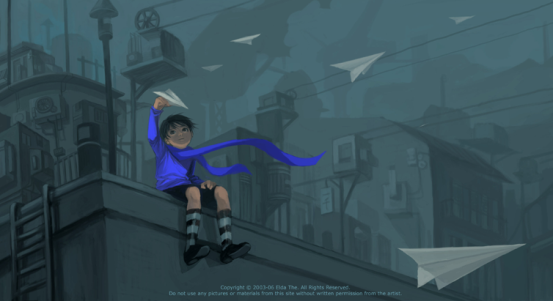 Xerrada informativa ERASMUS, SICUE i altresDimecres, 9 de Gener, d’11 a 12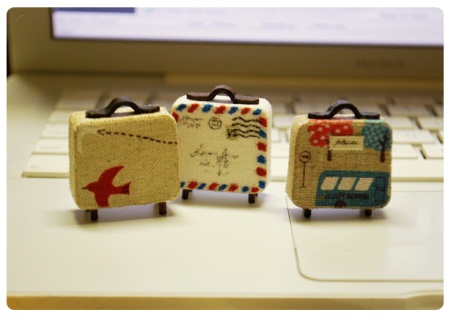 